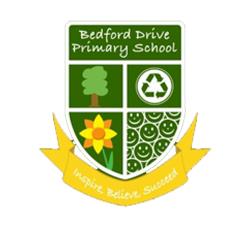 AUTUMN 1AUTUMN 2SPRING 1SPRING 2SUMMER 1SUMMER 2Cross Curricular ThemesLiving Things and Habitats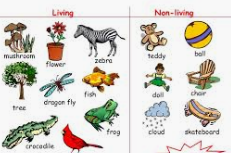 The Beatles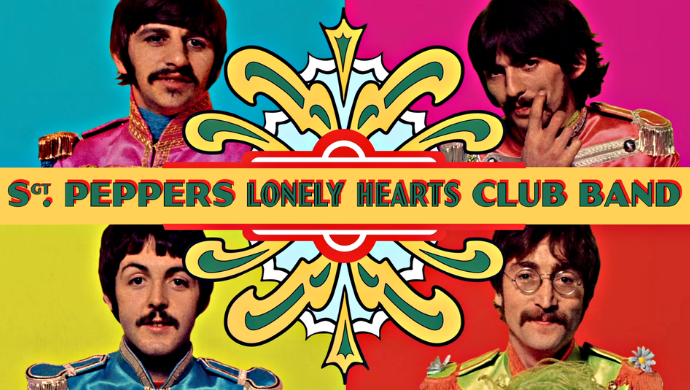 Global Flight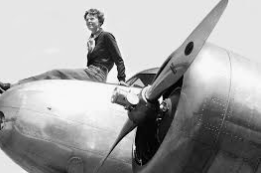 STEMterprisePlants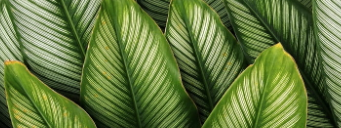 The Great Fire of London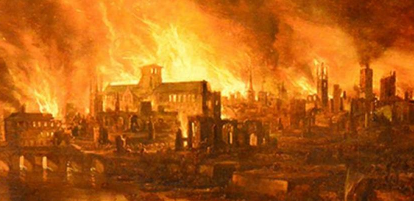 Animals, including HumansConservation and Chester Zoo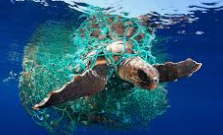 Cross Curricular ThemesUK Locational Knowledge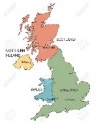 DT Decorations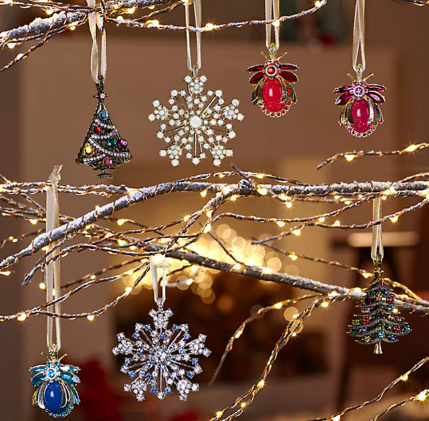  Everyday Materials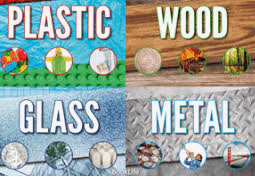 Easter-Palm Sunday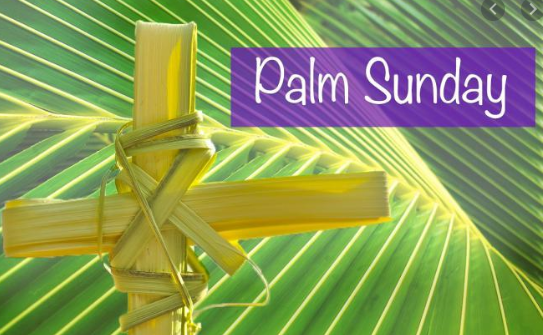 Light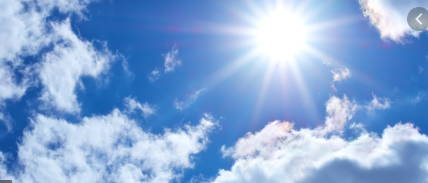 Wheels and Axels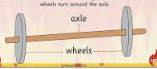 Literacy Counts
BookThe Night Gardener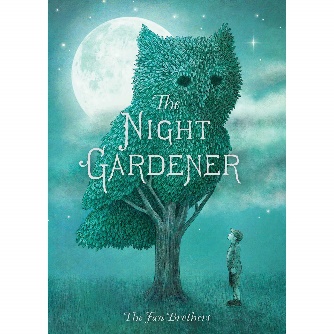 A River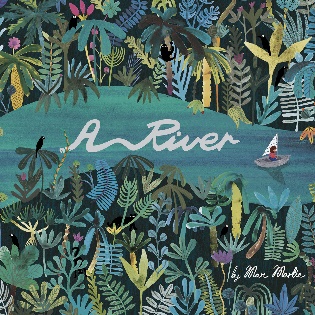 The Bog Baby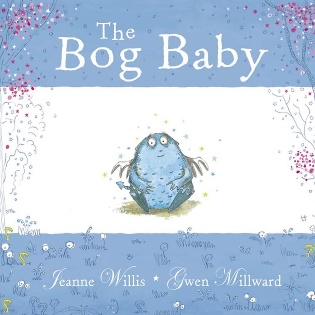 Grandad’s Island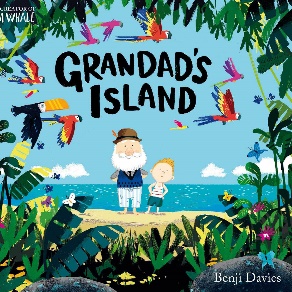 The King Who Banned the Dark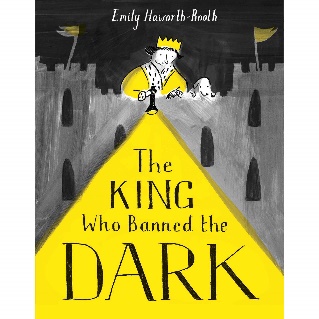 Rosie Revere Engineer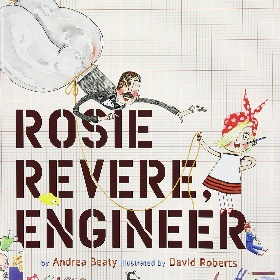 Literacy Counts
BookSetting NarrativeDiary writingCircular NarrativeLetterFinding NarrativeInstructionsReturn NarrativeInformationMistake NarrativeInformation writing (Rules)Invention NarrativeExplanationWhole Class Novel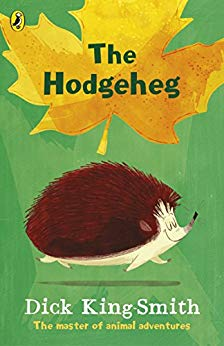 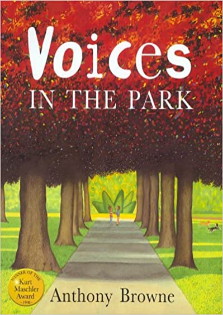 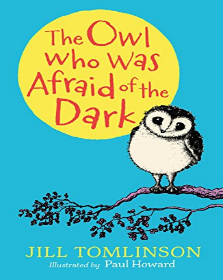 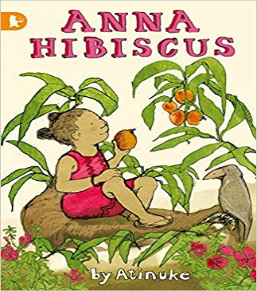 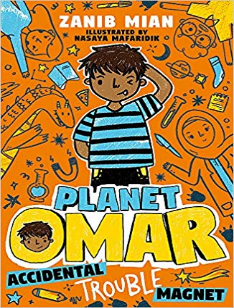 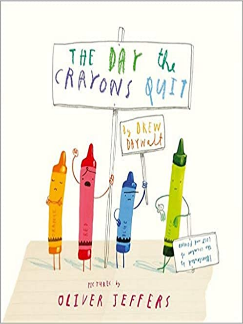 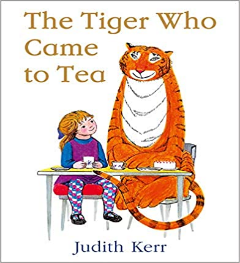 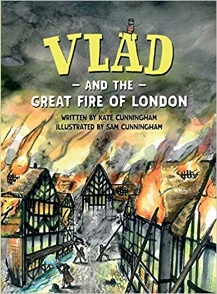 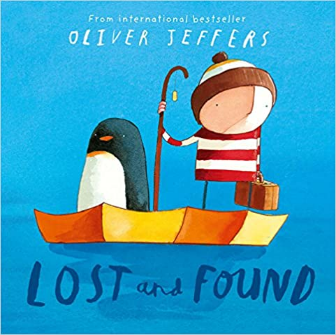 